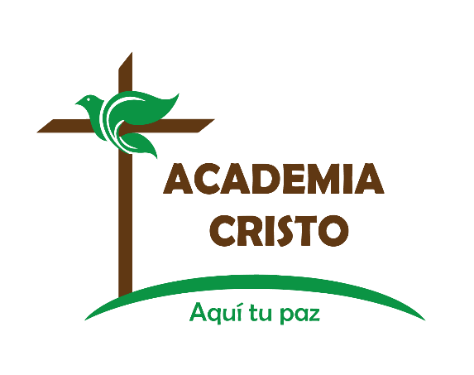 Fecha:   Nombre: Fecha de la siguiente junta: Texto para el estudio bíblico de hoy: PlaneaciónLo que se va a  a lograr antes de la próxima junta, con el favor de Dios.MetasLo que se logrará con la ayuda de Dios a largo plazo